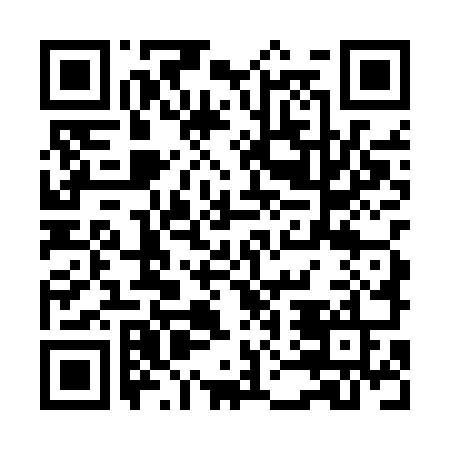 Ramadan times for Praia da Vieira, PortugalMon 11 Mar 2024 - Wed 10 Apr 2024High Latitude Method: Angle Based RulePrayer Calculation Method: Muslim World LeagueAsar Calculation Method: HanafiPrayer times provided by https://www.salahtimes.comDateDayFajrSuhurSunriseDhuhrAsrIftarMaghribIsha11Mon5:235:236:5312:464:546:396:398:0412Tue5:225:226:5212:454:556:406:408:0513Wed5:205:206:5012:454:556:416:418:0614Thu5:185:186:4812:454:566:426:428:0715Fri5:175:176:4712:454:576:436:438:0816Sat5:155:156:4512:444:586:446:448:0917Sun5:135:136:4412:444:596:456:458:1018Mon5:125:126:4212:444:596:466:468:1119Tue5:105:106:4012:435:006:476:478:1220Wed5:085:086:3912:435:016:486:488:1421Thu5:065:066:3712:435:026:496:498:1522Fri5:055:056:3512:435:026:506:508:1623Sat5:035:036:3412:425:036:516:518:1724Sun5:015:016:3212:425:046:526:528:1825Mon4:594:596:3112:425:056:536:538:1926Tue4:584:586:2912:415:056:546:548:2127Wed4:564:566:2712:415:066:556:558:2228Thu4:544:546:2612:415:076:566:568:2329Fri4:524:526:2412:405:076:576:578:2430Sat4:504:506:2312:405:086:586:588:2531Sun5:495:497:211:406:097:597:599:261Mon5:475:477:191:406:098:008:009:282Tue5:455:457:181:396:108:018:019:293Wed5:435:437:161:396:118:028:029:304Thu5:415:417:151:396:118:038:039:315Fri5:395:397:131:386:128:058:059:336Sat5:385:387:111:386:138:068:069:347Sun5:365:367:101:386:138:078:079:358Mon5:345:347:081:386:148:088:089:369Tue5:325:327:071:376:158:098:099:3810Wed5:305:307:051:376:158:108:109:39